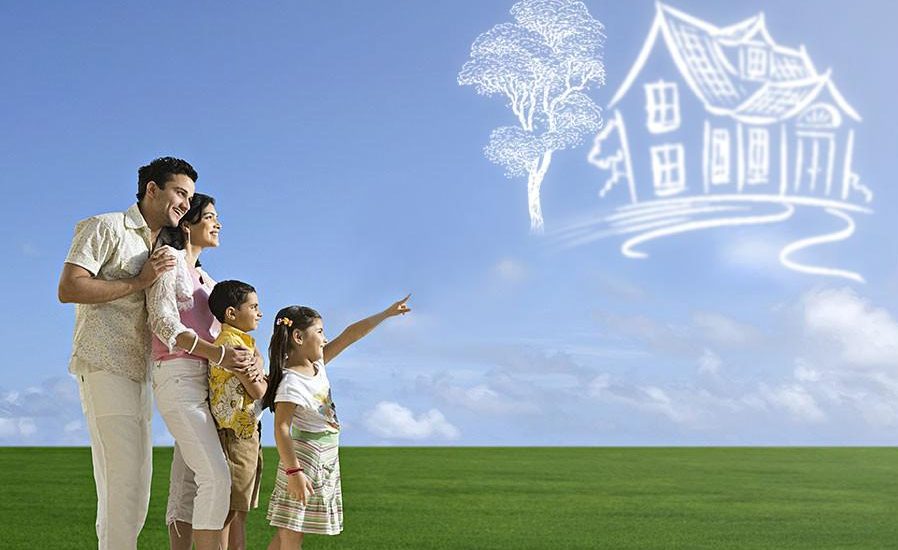 Ex.1 Discuss the questions about your home and houses in generalDo you live in an apartment or a house? Do you like it? Why/Why not?What is your favorite room in your home? Why?What is a good color for a house? Why?Is it better to live in the city center or in a suburb? Why?What floor do you live on?Describe your living room.Would you like to live in a house of a strange shape like a plane or boat etc.?Is your school/work/uni far from your house? How far?Ex. 2 Spot the differences in two similar apartments and discuss them.(отдельный файл spot-the-differences-apartments.doc)Ex. 3 Let’s play a quiz gamehttps://bogglesworldesl.com/quizgames/kitchenquiz.php Ex.4 DiscussWhich room don't you like in your home? Why don't you like it?Is it better to rent a home or buy it?Describe your dream home.Is it better to live in a house or a flat?Describe your bedroom.